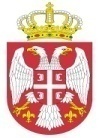 Република СрбијаАутономна Покрајина ВојводинаОПШТИНСКА УПРАВА ОПШТИНЕ ОЏАЦИ Одељење за урбанизам, стамбено-комуналне и имовинско-правне послове Број: 465-1-7/2022-01Дана: 29.07.2022. године      О Џ А Ц ИОдељење за урбанизам, стамбено-комуналне и имовинско-правне послове   Општинске управе Оџаци, на основу члана  48. став 1. Закона о општем управном поступку (“Службени гласник РС ” бр 18/2016  и 95/2018 - аутентично тумачење), члана 81. став 1. тачка 3. Статута општине Оџаци („Сл. лист општине Оџаци“, број 2/19), члана   19. Одлуке о организацији Општинске управе општине Оџаци („Службени лист општине Оџаци“ број 11/22), Решења број 03-19-10-2/2021-02, у поступку покренутом по предлогу Државног правобранилаштва у име Републике Србије број: Уп. 168/21 од 21.03.2022. године, ради експропријације непокретности-катастарска парцела број 2045 к.о. Богојево, доноси   Р  Е  Ш  Е  Њ  Е	У управном поступку покренутом по предлогу Државног правобранилаштва у име Републике Србије број: Уп. 168/21 од 21.03.2022. године, ради експропријације непокретности-катастарска парцела број 2045 к.о. Богојево, уписаној у ЛН број 837 к.о. Богојево, у циљу проширења капацитета Луке Богојево, поставља се адвокат др Марија Јоксовић из Куле, ул. Маршала Тита бр. 266а, за привременог заступника Скенџић Милану, власнику на  наведеној непокретности, чије боравиште није познато и нема пуномоћника.  	Привремени заступник учествује у овом поступку због  хитности предмета, док не престану разлози због којих је постављен.	 	Жалба на решење не одлаже његово извршење.О б р а з л о ж е њ еДржавно правобранилаштво-Одељење у Суботици, у име Републике Србије поднело је овом Одељењу Предлог број: Уп. 168/21 од 21.03.2022. године, ради експропријације непокретности-катастарска парцела број 2045 к.о. Богојево, уписаној у ЛН број 837 к.о. Богојево, у циљу проширења капацитета Луке Богојево, а на основу Решења Владе Републике Србије 05 број 465-8643/2021 од 21.09.2021. којим је утврђен јавни интерес.  Странци, Скенџић Милану, која је власник предметне непокретности, покушано је достављање позива за усмену расправу у Богојеву, улица Дунавска обала бр. 36, што је адреса наведена у Листу непокретности број 837 к.о. Богојево. Позив није уручен уз назнаку да се прималац одселио. Провером података из евиденције пребивалишта и боравишта на основу обавештења Полицијске станице Оџаци, број: 205-695/2022-12 од 04.07.2022. године, утврђено је да странка има пребивалиште у Богојеву, ул. Дунавска обала бр. 36 од 13.04.2004. године и да других промена нема.Како боравиште странке није познато и нема пуномоћника, а поступак мора да се спроведе, орган који води поступак у складу са чланом 48. Закона о општем управном поступку (“Службени гласник РС ” бр 18/2016  и 95/2018 - аутентично тумачење) донео је одлуку као у диспозитиву овог решења.Решење ће се објавити на веб презентацији и огласној табли Општинске управе општине Оџаци. Упутство о правном средству: Против овог Решења може се изјавити жалба у року од 15 дана од дана пријема истог Министарству финансија Републике Србије Београд, Сектору за имовинско-правне послове, непосредно или преко овог органа уз уплату административне таксе у износу од 720,00 динара.Доставити:	1.         Адвокат др Марија Јоксовић,Кула,	2.        Државно правобранилаштво РС, Одељење у Суботици,		3.         А р х и в и.	Обрадио:дипл.правник, Светлана Јовановић							               	Руководилац Одељења,	                                                                                   дипл.инж. грађ. Татјана Стаменковић